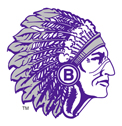 Chieftain Softball Tournament Varsity ScheduleFriday, August 21st Pool 1(1) Papio vs vs Bellevue West (14) - 12:00 p.m. - Baldwin 2(14) Bellevue West vs Elkhorn South (10) - 2:00 p.m. - Baldwin 2(1) Papio vs Elkhorn South (10) - 4:00 p.m. Baldwin 2Pool 2 (2) Elkhorn vs Papio South  (13) - 12:00 p.m. – Baldwin 3(5) Millard West vs Papio South (13) - 2:00 p.m – Baldwin 3(2) Elkhorn vs Millard West (5) - 4:00 pm. – Baldwin 3Pool 3(3) Gretna vs Lincon East (12) - 12:00 p.m. – Lied North Field(7) Bellevue East vs Bennington (8) - 2:00 p.m. – Lied North Field(3) Gretna vs Bennington (8) - 4:00 p.m. – Lied North Field(7) Bellevue East vs Lincoln East (12) - 6:00 p.m. - Lied North FieldPool 4 (4) Lincoln North Star vs Millard North (11) - 12:00 p.m. - Lied South Field(11) Millard North vs Blair (6) - 2:00 p.m - Lied South Field(4) Lincoln North Star vs Blair (6) - 4:00 p.m. - Lied South FieldSaturday, August 22nd Pool 1 2nd place vs Pool 2 2nd place - 8:00 a.m. - Lied South FieldPool 3 2nd place vs Pool 4 2nd place - 8:00 a.m. - Lied North FieldWinners play each other (North Field) and losing teams play each other (South Field)12:00 p.m. Lied FieldsPool 1 winner vs Pool 2 winner -10:00 a.m. - Lied South FieldPool 3 winner vs Pool 4 winner -10:00 a.m. - Lied North FieldWinners play each other (North Field) and losing teams play each other (South Field) 2:00 p.m. Lied FieldsPlease see Bracket Below Pool 1 3rd place vs Pool 3 3rd place - 10:00 a.m. Baldwin 2Pool 3 2nd place vs Pool 4 3rd place - 10:00 a.m. Baldwin 3Pool 3 4th place vs winner of Pool 4 3rd place & Pool 2 3rd place - 12:00 p.m. – Baldwin 2 Pool 3 4th place vs Pool 2 & 4 3rd place winner vs  Pool 1 & 3 3rd place winners - 2:00 p.m. – Baldwin 2Pool 1 & Pool 3 3rd place loser vs  Pool 2 & Pool 4 3rd place loser – 12:00 p.m. – Baldwin 3